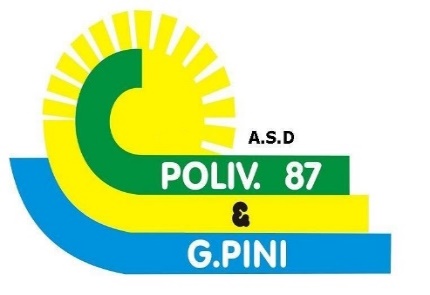 MODULO ISCRIZIONE“SUMMER CAMP 2024 TUTTA L’ESTATE CON NOI”POLIVALENTE 87 E GINO PINI  tel.059/300015   DATI BAMBINO/A   Cognome____________________________________Nome__________________________________    Nato il ___/___/____ A____________________________________________________Prov._______    DATI MADRE   Cognome/Nome_____________________________________Cell_________________    DATI PADRE    Cognome/Nome_____________________________________Cell_________________     □ ADERISCO AL BANDO COMUNALALE PROGETTO CONCILIAZIONE  CITTA’______________________   INTOLLERAZE ALIMENTARI O ESIGENZE DI TIPO RELIGIOSO PRESENTARE CERTIFICAZIONE AUTOCERTIFICAZIONE ISCRIZIONESummer Camp Polivalente 87 &Gino PiniI sottoscritti (entrambi i genitori) (nome e cognome genitore) ___________________________________________________(nome e cognome genitore) ___________________________________________________ in veste di genitori/tutori del/della bambino/a (nome e cognome del minore) __________________________________________________a) DICHIARANO: che il/la bambino/a: (si prega di cancellare la voce che non interessa)  ha / non ha intolleranze alimentari/allergie (Specificare l’intolleranza / allergia posseduta allegando la prescrizione medica):  nella scuola frequentata si avvale / non si avvale dell’assistente educatore/insegnante di sostegno per n° ore settimanali. Si prega di allegare certificazione L. 104, necessaria per definire eventuali servizi integrativi;  necessita della somministrazione del farmaco.  Dichiarano di essere a conoscenza che gli istruttori del SUMMER CAMP MULTISPORT NON POTRANNO SOMMINISTRARE alcun medicinale e quindi si impegnano a provvedere in propriob) ATTESTANO: - che il/la proprio/a figlio/a ha eseguito le vaccinazioni di Legge e raccomandate; SI VEDA SCHEDA SANITARIA ALLEGATA (Allegato A) - che non presenta alcun problema di ordine sanitario in atto come certificato dal proprio pediatra. Si allega copia del Libretto dello sportivo in corso di validità SCHEDA SANITARIA PER MINORI Allegato A Cognome e Nome: _______________________________________________Luogo e data di nascita: __________________________________________Nazionalità ____________________________________________________Codice Fiscale: __________________________________________________Residenza: ______________________________________________________Medico Curante AUSL _____________________________________________Libretto sanitario dello sportivo (indicare la data di scadenza dell’ultima visita) MALATTIE PREGRESSEFARMACI ____________________________________________________________POLLINE   ____________________________________________________________POLVERI ____________________________________________________________MUFFE ______________________________________________________________   PUNTURE INSETTO _____________________________________________________CLORO ______________________________________________________________ALTRE EVENTUALI ALLERGIE:___________________________________________________________________________________________________________________________________________________________________________________________________Documentazione allegata inerente patologie e terapie in atto: ___________________________________________________________________________________________________________________________________________________________________________________________________Altro (indicare altre informazioni utili, sia mediche che comportamentali, per poter meglio gestire/sorvegliare in sicurezza il minore e altre indicazioni utili per effettuare le attività sportive previste): ___________________________________________________________________________________________________________________________________________________________________________________________________Per la/il minore (barrare l’opzione esatta)  Non sono stati richiesti negli ultimi 5 giorni interventi medici.    È stato richiesto intervento medico – si allega certificazione medica attestante l’assenza di malattie infettive trasmissibili tali da controindicare l’ammissione in collettività Data                                                                                 Firma di chi esercita la potestà parentale AVVISO IMPORTANTE l’associazione è tenuta a custodire le informazioni contenute nella presente scheda nel rispetto di quanto previsto dalla normativa sulla riservatezza dei dati personali (L. 675/96 e successivi provvedimenti).c) AUTORIZZAZIONE AL RITIRO DEL MINORE Si autorizzano le seguenti persone al ritiro del minore a fine giornata: Indicare Nome – Cognome - Grado di parentela (ALLEGARE LE COPIE DEI DOCUMENTI D’IDENTITA’) ____________________________________________________________________________________________________________________________________________________________________________________________________________autorizziamo il/la ragazzo/a ad uscire da solo/a (solo per ragazzi frequentanti le scuole medie) alle ore: _____in quanto abita a meno di 500 metri dalla sede del Centro Estivo e/o altroREGOLAMENTO INTERNO: Summer Camp Polivalente 87 & Gino Pini è responsabile dei bambini dal momento in cui inizia l’attività prenotata (e non prima) fino allo scadere della stessa: visionare attentamente gli orari della formula scelta. Con la sottoscrizione del presente modulo il richiedente conferma di aver preso visione dell’informativa della privacy e di esprimere il consenso del trattamento dei dati sopra indicati. Inoltre dichiara di aver letto e approvato il “Regolamento Amministrativo” . Allegato al presente modulo di autocertificazione viene consegnata la Scheda Sanitaria che dovrà essere debitamente compilata e controfirmata, nel caso in cui non venisse consegnata, il Summer Camp Polivalente 87 & Gino Pini considererà che tutti i campi richiesti in tale allegato non contengano alcun tipo di informazione rilevante per permettere il regolare svolgimento delle attività. Altre informazioni utili allo staff per la gestione e la sicurezza del bambino all’interno dell’attività sportiva proposta: Data ____________ (Firma di entrambi i genitori o di chi ne fa le veci)Genitore__________________________________________ Genitore__________________________________________C.F. 94014030368 – P.I. 02386300368 – Affiliata UISP – ARCI – CSI – AICS. ASCIscritta nel registro delle Associazioni di Promozione Sociale Comunale – Provinciale - RegionaleFORMULA PRESCELTA:□	FULL TIME (€ 120.00)Dalle 8.00 alle 17.00MATTINO CON PRANZO (€ 105,00)Dalle 8.00 alle 14.00MATTINO NO PRANZO (€80,00)Dalle 8.00 alle 12.30SERVIZI AGGIUNTIVI:ANTICIPO DI ORARIO (€ 8,00)Dalle 7.30 alle 8.00                                      POSTICIPO DI ORARIO (€10,00)Dalle 17.00 alle 18.00           CONTRIBUTO INIZIALE UNA TANTUM (€ 20.00)TURNI DI GIUGNO1° DAL 10-14 GIUGNO 2° DAL 17-21 GIUGNO3° DAL 24-28 GIUGNOTURNI DI LUGLIO4° DAL 01-05 LUGLIO5° DAL 08-12 LUGLIO6° DAL 15-19 LUGLIO7° DAL 22-26 LUGLIOTURNI DI AGOSTO8° DAL 29 -02 AGOSTO9° DAL 19 -23 AGOSTO10°DAL 26-30 AGOSTOTURNI DI SETTEMBRE11° DAL 02-06 SETTEMBRESINONON SOVACCINATOSINOMORBILLOPAROTITEPERTOSSEROSOLIAVARICELLA